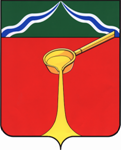 Калужская областьАдминистрация муниципального района«Город Людиново и Людиновский район»П О С Т А Н О В Л Е Н И Еот«_05_»__03___2024г.№ 231Об утверждении документации по проекту планировки территории объекта«Уличные газопроводы дер. Запрудное Людиновского района» На основании заявления АО «Теплогазинжиниринг», ИНН 6455038070, КПП 645101001, генерального директора А.В. Маврина, в соответствии с Градостроительным кодексом Российской Федерации, Правилами землепользования и застройки муниципального образования городского поселения «Город Людиново», положением о публичных слушаниях и общественных обсуждениях по градостроительным вопросам и правилам благоустройства территории городского поселения «Город Людиново», утвержденными решением Людиновской Городской Думы от 27.06.2018 № 19-р,с учетом протокола общественных обсуждений от 04.03.2024 № 01-П,заключения о результатах общественных обсуждений от 05.03.2024,рекомендаций комиссии по градостроительным и земельным вопросам, администрация муниципального района «Город Людиново и Людиновский район» постановляет:1. Утвердить документацию по проекту планировки территории по объекту: «Уличные газопроводы дер. Запрудное Людиновского района»,расположенного по адресу: Калужская область, Людиновский район, дер. Запрудное.2. Документация по проекту планировки территориипо объекту: «Уличные газопроводы дер. Запрудное Людиновского района» подлежит опубликованию в порядке, установленном для официального опубликования муниципальных правовых актов, иной официальной информации, и размещению на официальном сайте администрации муниципального района «Город Людиново и Людиновский район» в сети «Интернет» (https://lyudinovo-r40.gosweb.gosuslugi.ru).3. Контроль за исполнением настоящего постановления оставляю за собой.4. Настоящее постановление вступает в силу с момента его опубликования.Глава администрациимуниципального района								С.В. Перевалов